Publicado en Catalunya el 22/06/2023 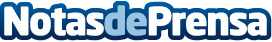 Radha’s Tribe estrena sitio web y llena su interfaz de color y cultura india, con las ayudas del Kit DigitalEl proyecto, que nace para promover el concepto Slow Fashion, ofrece piezas únicas, confeccionadas a mano, a partir de materiales y saris reciclados que provienen de antiguas tribus indiasDatos de contacto:Carlos937685249Nota de prensa publicada en: https://www.notasdeprensa.es/radha-s-tribe-estrena-sitio-web-y-llena-su Categorias: Moda Marketing Cataluña E-Commerce Sostenibilidad Digital http://www.notasdeprensa.es